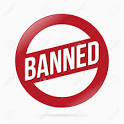 In sixth grade, we will focus on better word choices for our writing.  The following words are BANNED!  They are ordinary and DO NOT appeal to the sensesNice			GoodBad			 Like (except for similes)A lotReallyKidStuffVeryThingOkayVerbsSaid/says/sayGot or GetWentWe will add more banned words throughout the year….THINK ABOUT strong adjectives and verbs to power your writing!